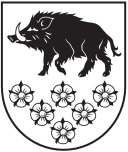 KANDAVAS NOVADA BĒRNU UN JAUNATNES SPORTA SKOLAIzglītības iestādes reģistrācijas Nr. 4371902406; Skolas iela 12, Kandava, Kandavas novads, LV-312063107353;63107352 e-pasts: kandavasbjss@inbox.lv                                                                            APSTIPRINĀTS:                                                                                   Kandavas novada Bērnu un jaunatnes                                                                                    sporta skolas direktors                       V.Krūmiņš	                                                                                   Kandavā, 2021.gada 04.janvārīKandavas novada Bērnu un jaunatnes sporta skolasAUDZINĀŠANAS DARBA PLĀNS2020./2021., 2021./2022.,2022./2023.m.g.Satura rādītājsIevads…………………………………………………………………..Audzināšanas darbību reglamentējošie dokumenti valstī un skolā……Audzināšanas darba mērķis un uzdevumi……………………………..Audzināšanas darba formas un metodes……………………………....Sporta treneru dokumentācija…………………………………………IEVADS 	Audzināšana ir mērķtiecīga organizēta izglītības procesa neatņemama sastāvdaļa, izglītojamā vispusīgas, tajā skaitā, tikumiskās, attīstības veicināšana un attieksmju veidošana. Audzināšana ir virzīta uz sociālās un kultūras pieredzes apguvi, izglītojamo emocionālā intelekta attīstību un pašregulāciju , vērtību sistēmas veidošanos un tikumu izkopšanu (vērtībizglītošanu) attiecību veidošanu, sadarbībai, pilsoniski atbildīgai un veiksmīgai dzīvei sabiedrībā. 	Audzināšana ir cieši saistīta ar pašaudzināšanu (pašizziņu un pašpilnveidi). Izglītības procesā tiek veicināta izglītojamā izpratne, atbildīga attieksme un rīcība, kas apliecina šādas vērtības – dzīvību, cilvēka cieņu, brīvību, ģimeni, laulību, darbu, dabu , kultūru, latviešu valodu un Latvijas valsti. Audzināšanas darba programma ir skolas reglementējošs dokuments, kas nosaka audzināšanas darba mērķus un uzdevumus.	Programmai ir ieteikuma raksturs, to var izmantot ikviens grupas treneris savā darbā ar mācību-treniņu grupu. Audzināšanas darbības īstenošanas pamats  ir skolas pedagoģiskā kolektīva radoša, vienota, atbildīga darbība, skolēnu vecāku atbalsts, pedagoģiskā kolektīva sadarbība ar dažādām valsts, pašvaldības institūcijām, sabiedriskajām organizācijām. Programma ir veidota , ievērojot VISC noteiktos prioritāros virzienus audzināšanas darbam, skolas prioritātes, mērķus un uzdevumus, VISC 2016.gadā izstrādāto metodisko līdzekli “Klases stundu programmas paraugs”, MK 15.07.2016.noteikumus Nr.480 “Izglītojamo audzināšanas vadlīnijas un informācijas, mācību līdzekļu, materiālu un mācību un audzināšanas metožu izvērtēšanas kārtība”. Audzināšanas programmā ir ievēroti Izglītības likumā, Valsts pamatizglītības standartā , Bērnu tiesību aizsardzības likumā, ANO konvencijā par bērna tiesībām noteiktie principi.Audzināšanas darbību reglamentējošie dokumenti valstīIzglītības likums ( 29.10.1998.)Bērnu tiesību aizsardzības likums (19.06.1998)Konvencija par bērnu tiesībām (20.11.1989.)MK 15.07.2016. noteikumi Nr.480 “Izglītojamo audzināšanas vadlīnijas un informācijas, mācību līdzekļu, materiālu un mācību un audzināšanas metožu izvērtēšanas kārtība”.MK 06.03.2007. noteikumi Nr.165 “Noteikumi par profesionālās izglītības iestāžu pedagoģiskā procesa un eksaminizācijas centru profesionālās kvalifikācijas ieguves organizēšanai obligāti nepieciešamo dokumentāciju”.MK 24.11.2009.noteikumi Nr.1338 “Kārtība, kādā nodrošināma izglītojamo drošība izglītības iestādēs un to organizētajos pasākumos”.MK 21.05.2013. noteikumi Nr.259 “grozījumi MK 2009.gada 24.novembra noteikumos Nr. 1338 “Kārtība, kādā nodrošināma izglītojamo drošība izglītības iestādēs un to organizētajos pasākumos”.MK 01.02.2011. noteikumi Nr.89 “Kārtība, kādā izglītības iestādē informē izglītojamo vecākus, pašvaldības vai valsts iestādes, ja izglītojamais bez attaisnojoša iemesla neapmeklē izglītības iestādi”Audzināšanas darbu reglamentējošie dokumenti skolāSkolas nolikums;Attīstības plāns;Skolas iekšējās kārtības noteikumi;Skolas audzināšanas darba plāns;Audzināšanas darba programma;Sporta treneru dokumentācija;Profesionālās ievirzes plāni.Audzināšanas darba mērķis un uzdevumiMērķisNodrošināt iespēju katram izglītojamajam kļūt par krietnu cilvēku , rīcībspējīgu un atbildīgu personību sabiedrībā, attīstot izglītojamajiem dzīves prasmes un bagātinot kultūrvēsturisko pieredzi, stiprinot piederību ģimenei, skolai, valstij.UzdevumiVeicināt katra izglītojamā harmoniskas personības veidošanos un attīstību.Radīt izglītojamam iespēju izprast pašam sevi, apzināties savus pienākumus un tiesības, savas attieksmes un rīcību, mācīt domāt un rīkoties patstāvīgi, uzņemoties atbildību par savu rīcību.Attīstīt prasmes rīkoties dažādās situācijās, sekmēt izglītojamo atbildību lēmumu pieņemšanā.Veicināt cieņu pret sevi un citiem, veselību veicinošu un drošu paradumu izkopšanu.Veidot priekšstatu par pilsoniskās līdzdalības iespējām un patriotismu, nacionālās  identitātes veidošanos.Veicināt mērķtiecīgu karjeras izvēli un mērķtiecību uz darbu kā personības pašrealizācijas un eksistences līdzekļu iegūšanas veidu un labklājības avotu.Veicināt iesaistīšanos skolas pašpārvaldē, sekmējot lēmumu pieņemšanu, pasākumu organizēšanu un vadīšanas kompetenču pilnveidi.Nodrošināt karjeras atbalstu izglītojamajiem.Veicināt sporta treneru radošo sadarbību.Sekmēt pedagoģiskas, psiholoģiskas, tiesiskas, sociālās palīdzības sniegšanu skolēniem.Turpināt meklēt inovatīvas idejas, metodes veiksmīgai sadarbībai ar vecākiem.Audzināšanas darba formas un metodesIzpratnes veidošanai – sistemātisks izklāsts, pārrunas, literatūras izmantošana un lasīšana, diskusijas, disputi.Attieksmes veidošana – situācijas analīze, pašanalīze, mācību ekskursijas, pārgājieni, nometnes.Prasmju veidošanai-demonstrējumi, novērojumi brīvā dabā, lomu spēles, grupu darbs, tikšanās, draudzības pasākumi, konkursi.Darba formas –teorijas stundas, svētki, sacensības, skolas pasākumi, treniņnodarbības, talkas, kopīgi projekti ar vispārizglītojošajām skolām.Metodes: Darbs ar masu mēdijiem, Diskusijas, pārrunas grupās, sanāksmes, situāciju analīze, skolas tradīcijas, skolotāju diena, olimpiskā diena, Lāčplēša diena, Latvijas Republikas Proklamēšanas diena, sacensību un pasākumu tiesāšana, ziemassvētki, lieldienas, pieņemšanas pie direktora vai pašvaldības vadītāja, izlaidumi, salidojumi, pārgājieni, ekskursijas,, kopīga fotografēšanās, sacensības.Sadarbība ar sporta treneriem:Individuālās sarunas;Informatīvās sanāksmes un pedagoģiskās sēdes;Sadarbība ar atbalsta komandu;Sadarbība ar vecākiem:Individuālas sarunas ar sporta treneri, administrāciju;Vecāku sapulces;Skolas padomes darbība;Saziņa ar vecākiem/aizbildņiem par izglītojamo sasniegumiem, kavējumiem , aktualitātēm.Audzināšanas darbā izvirzītās aktualitātes un ieteicamās tēmas	Audzināšanas programma tiek īstenota teorētisko, praktisko un sacensību vai organizatorisko pasākumu laikā. Sporta treneris plāno, ievērojot izglītojamo īpatnības ,skolas darba plānu, gatavošanos skolas pasākumiem vai līdzdalību tajos.	Ieteicamās tēmas ir sevis izzināšana un pilnveidošana, uzvedība un savstarpējās attiecības, piederība valstij, patriotisms un pilsoniskā līdzdalība, veselīga dzīvesveida pamati un atkarību profilakse, drošība, karjeras izvēle. Var izmantot VISC 2016.gada metodisko līdzekli “Klases stundu programmas paraugs” u.c. vai Kandavas novada Bērnu un jaunatnes sporta skolas izstrādāto “Audzināšanas darba plānu” 2020.-2023.gadam.Sporta trenera dokumentācija:Grupas audzināšanas darba plāns;Materiāli par izglītojamo sasniegumiem (sasniegumu uzskaite u.t.l.)Individuālās sarunas;Ekskursiju, pārgājienu, sacensību  pieteikumi;Drošības instruktāžas;Apbalvojumi, diplomi par sasniegumiem u.t.l;Trenera darba pašvērtējums; 